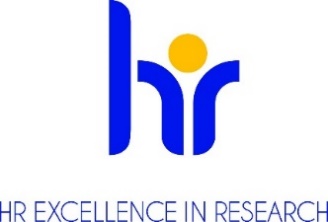 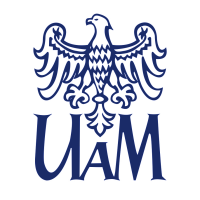 UNIWERSYTET IM. ADAMA MICKIEWICZA W POZNANIUOGŁASZAKONKURSna stanowisko adiunkt / stażysta podoktorskina Wydziale Chemiiw projekcie „Synteza nano- i mikroplastiku znakowanego up-konwertującymi nanocząstkami w celu jego wizualizacji i monitorowania w materiałach biologicznych”nr umowy projektowej: UMO-2022/45/B/ST5/00604Podstawowe informacjeDyscyplina naukowa (research field): Nauki chemiczne, inżynieria chemicznaWymiar czasu pracy (job status) (hours per week) i liczba godzin pracy w tygodniu w zadaniowym systemie czasu pracy: pełny etat  i  odpowiednio 40 godzin w tygodniu w zadaniowym systemie czasu pracyPodstawa nawiązania stosunku pracy i  przewidywany czas zatrudnienia (type of contract): umowa o pracę na czas na czas określony na 2 lata z możliwością przedłużenia o kolejne 2 lata (łącznie 4 lata)Przewidywany termin rozpoczęcia pracy (envisaged job starting date): 01 września 2023 rokuMiejsce wykonywania pracy (work location): Wydział Chemii, Uniwersytet im. Adama Mickiewicza w Poznaniu, ul. Uniwersytetu Poznańskiego 8, 61-614 PoznańWynagrodzenie miesięczne: około 9200 zł brutto / 7400 zł nettoTermin, forma i miejsce złożenia aplikacji: (application deadline and how to apply): Nabór zgłoszeń do 31.03.2023 roku; zgłoszenie należy wysłać na tgrzyb@amu.edu.pl, temat: "Post-doc application - nanoplastics." Wymagane dokumenty (required documents)Zgłoszenie kandydata do konkursu;Curriculum Vitae; Dyplomy lub zaświadczenia wydane przez uczelnie potwierdzające wykształcenie 
i posiadane stopnie lub tytuł naukowy (w przypadku stopni naukowych uzyskanych zagranicą - dokumenty muszą spełniać kryteria równoważności określone w art. 328 ustawy z dnia 20 lipca 2018 roku Prawo o szkolnictwie wyższym i nauce (Dz.U. z 2022 r. poz. 574 z późn. zmianami) Informacja o osiągnięciach badawczych, dydaktycznych i organizacyjnych,Kopia pracy doktorskiejZgoda na przetwarzanie danych osobowych następujacej treści : Zgodnie z art. 6 ust.1 lit a ogólnego rozporządzenia o ochronie danych osobowych z dnia 27 kwietnia 2016 r. (Dz. U. UE L 119/1 z dnia 4 maja 2016 r.) wyrażam zgodę na przetwarzania danych osobowych innych niż: imię, (imiona) i nazwisko; imiona rodziców; data urodzenia; miejsce zamieszkania (adres do korespondencji); wykształcenie; przebieg dotychczasowego zatrudnienia, zawartych w mojej ofercie pracy dla potrzeb aktualnej rekrutacji.";Warunki konkursu określone przez komisję konkursową Określenie kwalifikacji: (researcher profile) zgodnie z wytycznymi Euraxess R 1 naukowiec nieposiadający stopnia doktora 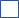  R 2 naukowiec ze stopniem doktora  R 3 samodzielny naukowiec  R 4 doświadczony samodzielny naukowiec Opis oferty pracy (offer description)Celem projektu jest uzyskanie nano- i mikroplastiku znakowanego nanocząsteczkami wykazującymi zjawisko luminescencji (up-konwersji) jako układów modelowych do badań i analiz zanieczyszczeń środowiska. Zbadane zostaną również możliwości monitorowania przenoszenia i migracji nano- i mikroplastików na wybrane układy biologiczne, takie jak rośliny, proste organizmy wodne, takie jak rozwielitki, oraz komórki. Emisja antystokesowska pozwala na dokładniejsze obrazowanie tego, co dzieje się z nano- i mikroplastikami w materiale biologicznym, niż jest to możliwe przy użyciu innych technik badawczych.Zadania post-doc obejmują:1. Synteza znakowanych nano- i mikroplastików metodą bottom-up i top-down.2. Otrzymywanie koloidów i zawiesin nano- i mikroplastików.3. Charakterystyka materiałów i pomiary spektroskopowe.4. Ocena wchłaniania i akumulacji nano- i mikrodrobin plastiku w materiałach biologicznych na podstawie bioobrazowania.5. Opracowywanie wyników badań i przygotowywanie publikacji naukowych.Wymagania i kwalifikacje (requirments and qualifications)Do konkursu mogą przystąpić osoby, spełniające wymogi określone w art. 113 ustawy z dnia 
20 lipca 2018 roku Prawo o szkolnictwie wyższym i nauce (Dz.U. z 2022 r. poz. 574 z późn. zmianami ) oraz spełniające następujące wymagania:Stopień doktora w dziedzinie nauk chemicznychCo najmniej 4 publikacje w czasopismach z listy JCRWymagania językowe (required languages)język 	angielskipoziom płynnyWymagane doświadczenie badawcze, badawczo-dydaktyczne lub dydaktyczne (required research experience)Doświadczenie w zakresie syntez nanomateriałów lub materiałów nieorganicznych.Doświadczenie w zakresie badań spektroskopowych materiałów luminescencyjnych.Wcześniejsze doświadczenie w zakresie badań biologicznych materiałów – nie jest wymagane ale będzie brane pod uwagęBenefity (benefits)atmosfera szacunku i współpracywspieranie pracowników z niepełnosprawnościamielastyczny czas pracydofinansowanie nauki językówdofinansowanie szkoleń i kursówdodatkowe dni wolne na kształcenieubezpieczenia na życieprogram emerytalnyfundusz oszczędnościowo – inwestycyjnypreferencyjne pożyczkidodatkowe świadczenia socjalnedofinansowanie wypoczynkudofinansowanie wakacji dzieci„13” pensjaKryteria kwalifikacyjne (eligibility criteria) Doświadczanie naukowe na podstawie CV naukowegoLiczba oraz rodzaj publikacji naukowychRozmowa kwalifikacyjna (tylko dla kandydatów po wstępnej selekcji na podstawie kryteriów 1 i 2)  Przebieg procesu wyboru (selection process) Rozpoczęcie prac komisji konkursowej nie później niż 14 dni po upływie daty złożenia dokumentów.Ocena formalna złożonych wniosków.  W przypadku braku wymaganych dokumentów, wezwanie do uzupełnienia dokumentacji lub dostarczenia dodatkowych dokumentów.Wyłonienie kandydatów do etapu rozmów.Rozmowa z kandydatami spełniającymi wymogi formalne.Komisja ma prawo wystąpić o sporządzenie recenzji zewnętrznych dorobku kandydatów bądź poprosić kandydatów o przeprowadzenie zajęć dydaktycznych z możliwością ich oceny przez studentów.Ogłoszenie wyników przez przewodniczącego komisji konkursowej oraz poinformowanie kandydatów o rozstrzygnięciu. Informacja zwierać będzie uzasadnienie oraz wskazanie mocnych i słabych stron kandydatów. Wraz z informacją kandydatom odesłane zostaną również złożone dokumentyPerspektywy rozwoju zawodowegoNaukowiec będzie miał możliwość rozwijania umiejętności w zakresie syntezy i badań nanocząstek luminescencyjnych. Ponadto będzie można zdobyć doświadczenie w zakresie badań biologicznych.Klauzula informacyjna RODO :Zgodnie z art. 13 ogólnego rozporządzenia o ochronie danych osobowych z dnia 27 kwietnia 2016 r. (Dz. Urz. UE L 119 z 04.05.2016) informujemy, że:Administratorem Pani/Pana danych osobowych jest Uniwersytet im. Adama Mickiewicza  w Poznaniu 
z siedzibą: ul. Henryka Wieniawskiego 1, 61 - 712 Poznań.Administrator danych osobowych wyznaczył Inspektora Ochrony Danych nadzorującego prawidłowość przetwarzania danych osobowych, z którym można skontaktować się za pośrednictwem adresu 
e-mail: iod@amu.edu.pl.Celem przetwarzania Pani/ Pana danych osobowych jest realizacja procesu rekrutacji na wskazane stanowisko pracy.Podstawę prawną do przetwarzania Pani/Pana danych osobowych stanowi Art. 6 ust. 1 lit. a ogólnego rozporządzenia o ochronie danych osobowych z dnia 27 kwietnia 2016 r. oraz  Kodeks Pracy z dnia 
26 czerwca 1974 r. (Dz.U. z 1998r. N21, poz.94 z późn. zm.).Pani/Pana dane osobowe przechowywane będą przez okres 6 miesięcy od zakończenia procesu rekrutacji.Pani/Pana dane osobowe nie będą udostępniane innym podmiotom, za wyjątkiem podmiotów upoważnionych na podstawie przepisów prawa. Dostęp do Pani/Pana danych będą posiadać osoby upoważnione przez Administratora do ich przetwarzania w ramach wykonywania swoich obowiązków służbowych.Posiada Pani/Pan prawo dostępu do treści swoich danych oraz z zastrzeżeniem przepisów prawa, prawo do ich sprostowania, usunięcia, ograniczenia przetwarzania, prawo do przenoszenia danych, prawo do wniesienia sprzeciwu wobec przetwarzania, prawo do cofnięcia zgody w dowolnym momencie.Ma Pani/Pan prawo do wniesienia skargi do organu nadzorczego – Prezesa Urzędu Ochrony Danych Osobowych, ul. Stawki 2, 00 – 193 Warszawa.Podanie danych osobowych jest obligatoryjne w oparciu o przepisy prawa, w pozostałym zakresie jest dobrowolne.Pani/ Pana dane osobowe nie będą przetwarzane w sposób zautomatyzowany i nie będą poddawane profilowaniu.